AYUNTAMIENTO 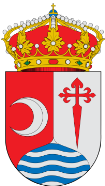 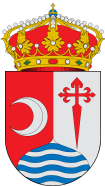 CORDOBILLA DE LÁCARAPARA TODA LA POBLACIÓNDE LUNES A VIERNESLUGAR: CENTRO DE SALUDHORARIO: 12:00H A 13:00HLOS CRIBADOS COMIENZAN HOY DÍA 8 DE JULIO DE 2021Nos comunican desde el Centro de Salud, que hay que PEDIR CITA. Las citas se darán diariamente y antes de las 11:30 de la mañana.TELÉFONO: 924 32 02 38